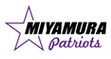 REGULAR	DAYS2-HOUR	DELAYEarly Release 8 Period Day1st LUNCH1st LUNCH1st Period8:15 – 9:102nd Period9:15 – 10:073rd Period10:12 – 11:041st LUNCH11:09 – 11:394th Period11:44 – 12:365th Period12:41 – 1:336th Period1:38 – 2:307th Period2:35 – 3:302nd LUNCH2nd LUNCH1st Period8:15 – 9:102nd Period9:15 – 10:073rd Period10:12 – 11:044th Period11:09 – 12:012nd LUNCH12:01 – 12:365th Period12:41 – 01:336th Period1:38 – 2:307th Period2:35 – 3:301st LUNCH1st LUNCH1st Period10:15 – 10:552nd Period11:00 – 11:301st LUNCH11:30 – 12:004th Period12:05 – 12:453rd Period12:50 – 1:255th Period1:30 – 2:056th Period2:10 – 2:457th Period2:50 – 3:302nd LUNCH2nd LUNCH1st Period10:15 – 10:552nd Period11:00 – 11:304th Period11:35 – 12:152nd LUNCH12:15 – 12:453rd Period12:50 – 01:255th Period1:30 – 2:056th Period2:10 – 2:457th Period2:50 – 3:301st LUNCH1st LUNCH1st Period8:15 – 8:4530 min2nd Period8:50 – 9:2030 min3rd Period9:25 – 9:5530 min5th Period10:00 – 10:3030 min10:30 – 11:0030 min4th Period11:05 – 11:3530 min6th Period11:40 – 12:1030 min7th Period12:15 – 12:4530 min8th Period12:50 – 1:2030 min2nd LUNCH2nd LUNCH1st Period8:15 – 8:4530 min.2nd Period8:50-9:2030 min.3rd Period9:25 – 9:5530 min.5th Period10:00 –10:3030 min.4th Period10:35 – 11:0530 min.2nd LUNCH11:05 – 11:3530 min6th Period11:40 – 12:1030 min7th Period12:15 – 12:4530 min8th Period12:50 – 1:2030 min